         «Талантам - быть! Культуре - жить!», под таким названием  20 февраля, на базе нашего   Дома культуры ,   прошло торжественное открытие года культуры.  Работники клубов, библиотек, музыкальных  школ со всего района съехались на этот грандиозный праздник. Со сцены всех работников культуры поприветствовал мэр Братского района А.И. Старухин, также звучали слова поздравлений от других представителей Братской районной администрации. Также в торжественной обстановке чествовались лучшие работники  культуры. Им были вручены грамоты и ценные подарки.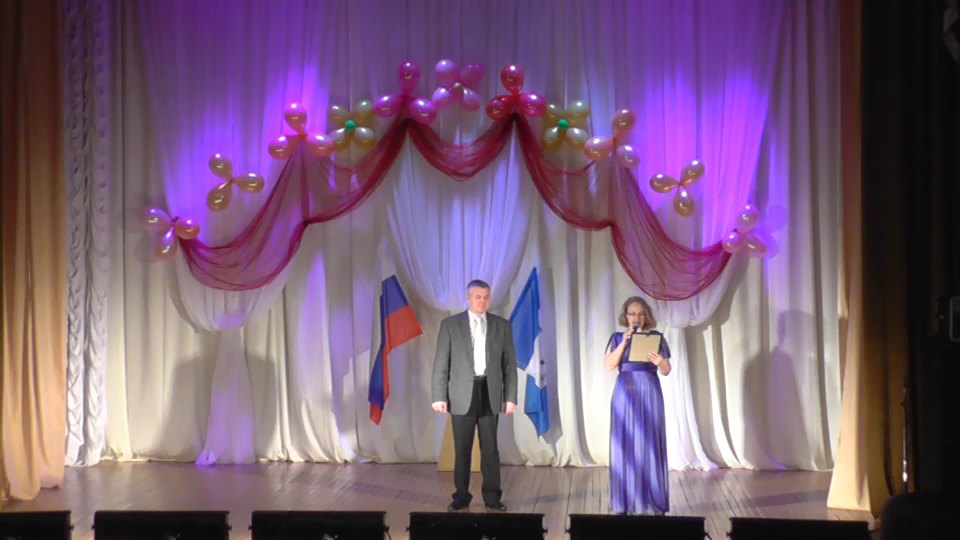 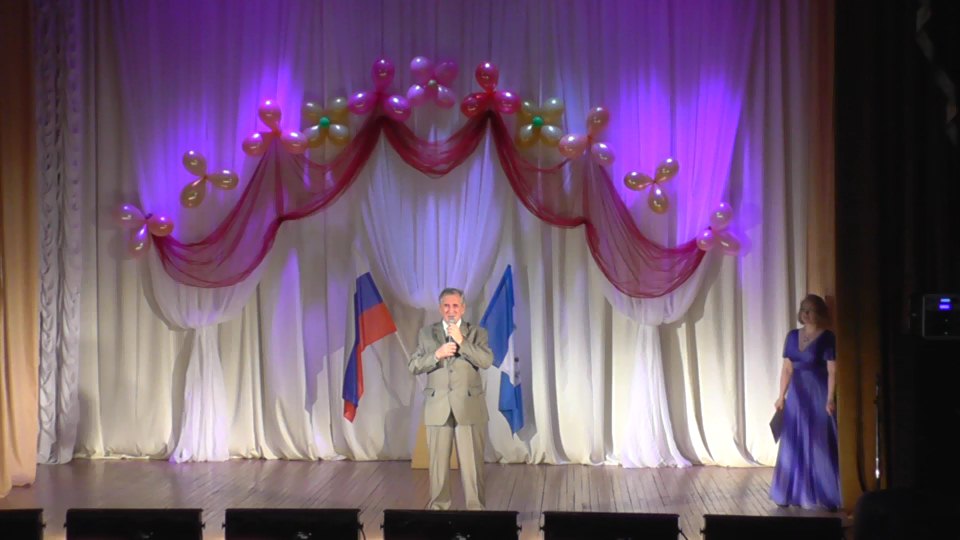 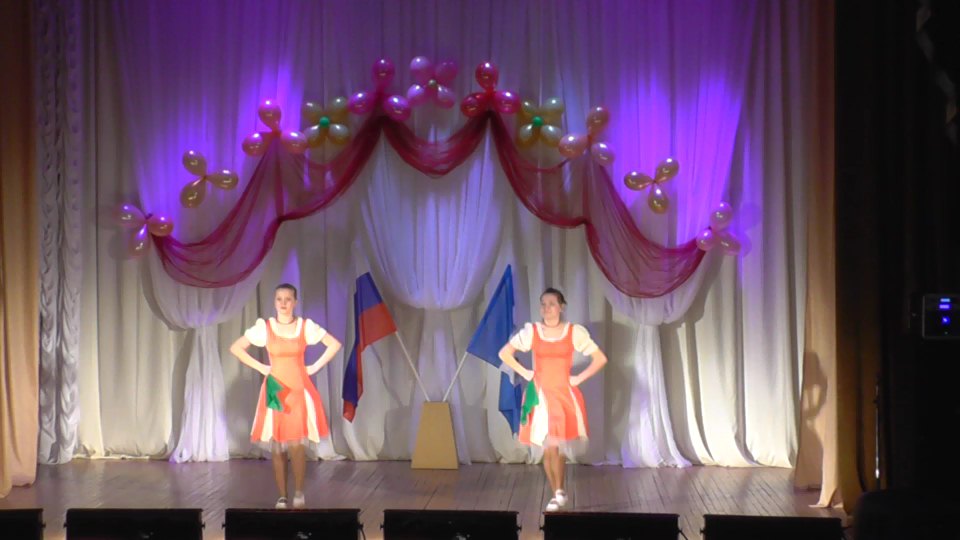 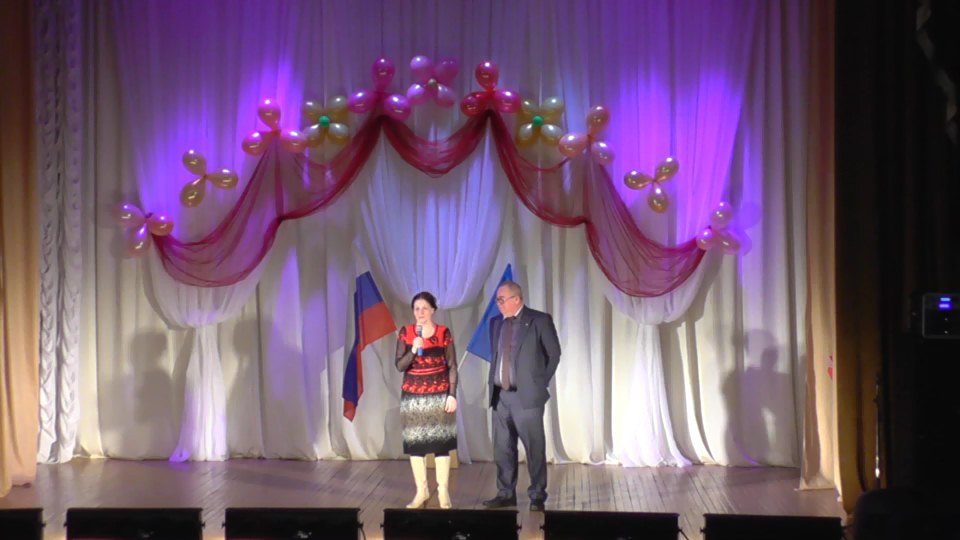 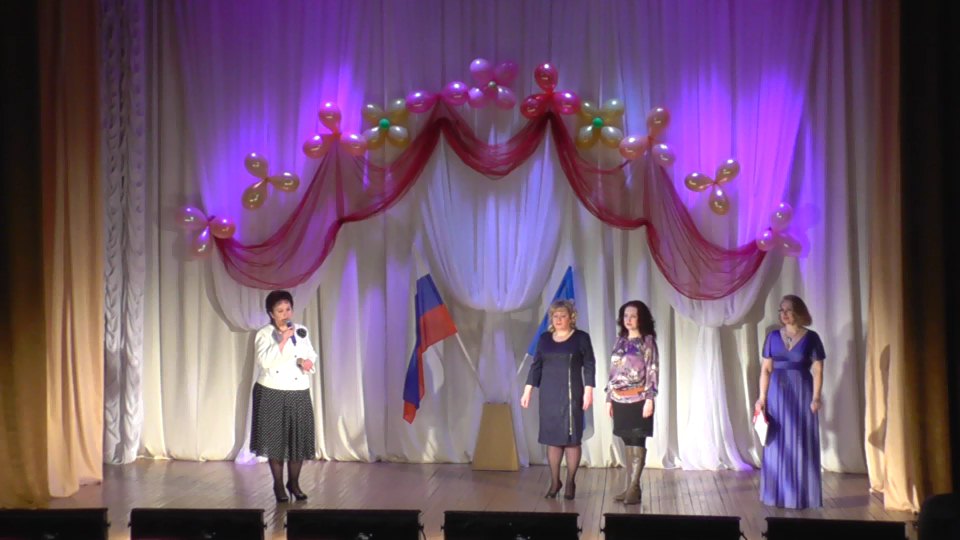 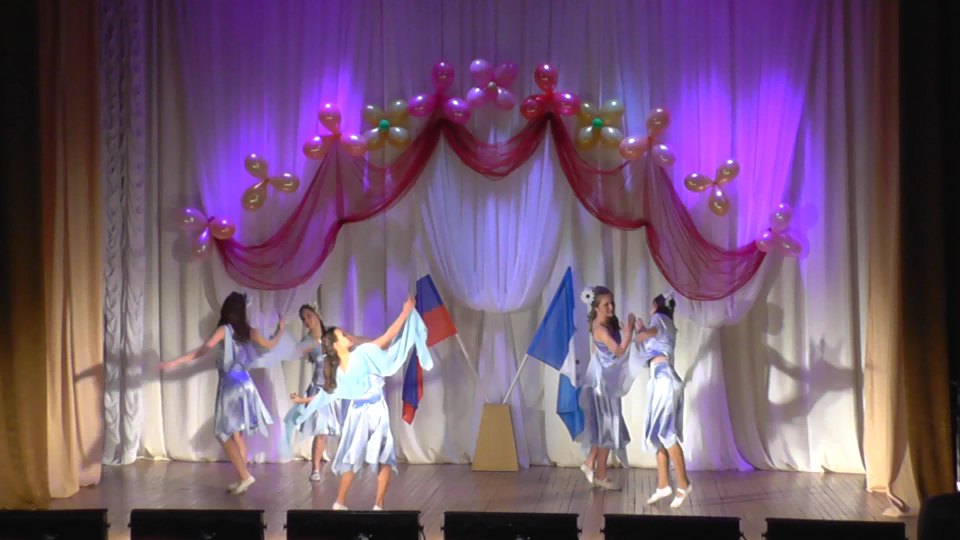 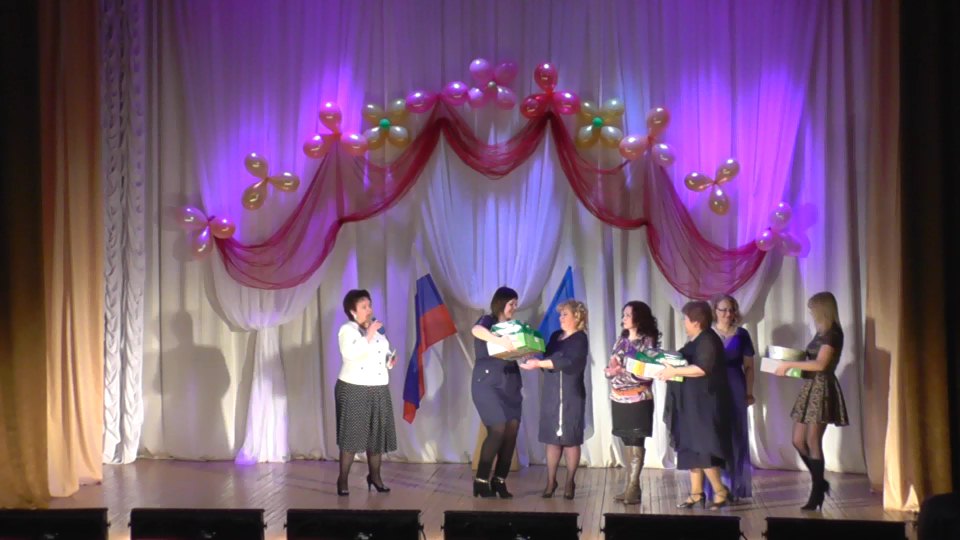 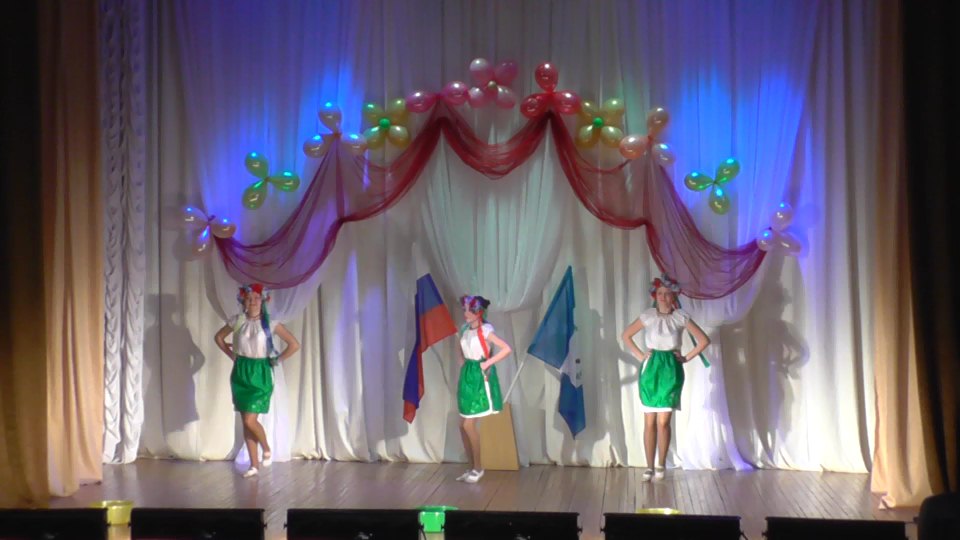 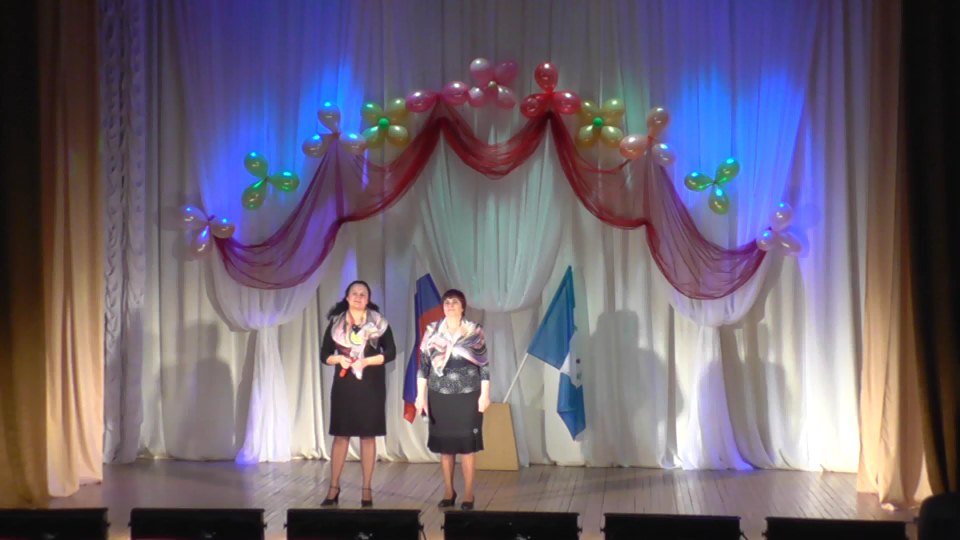 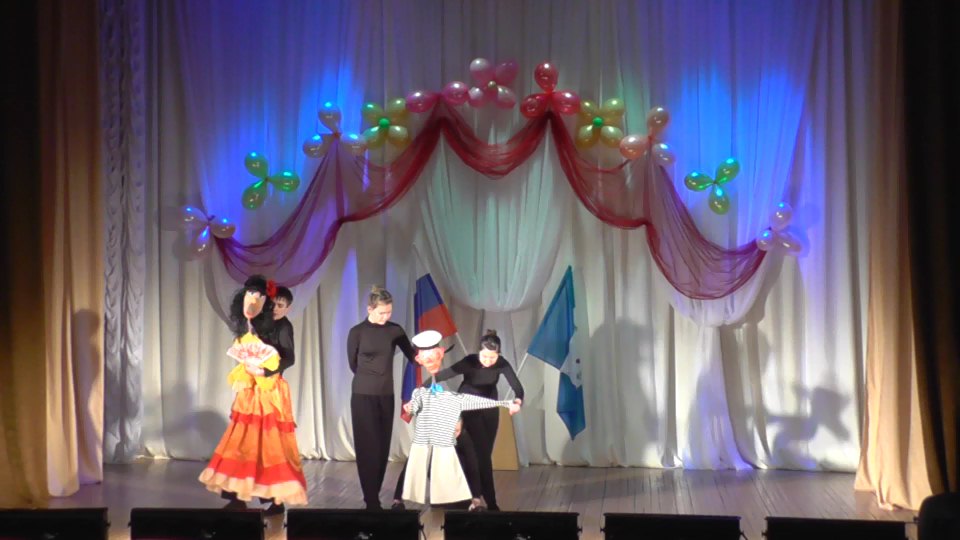 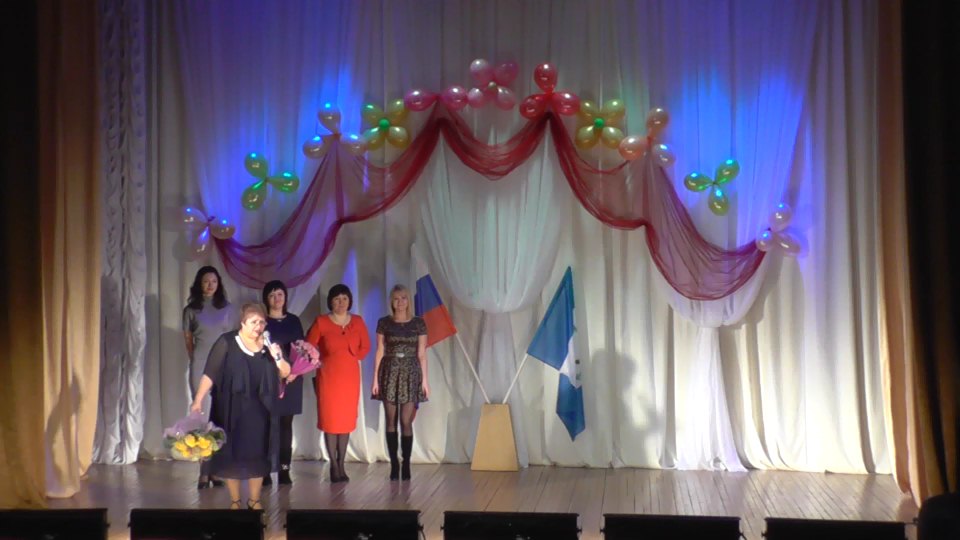 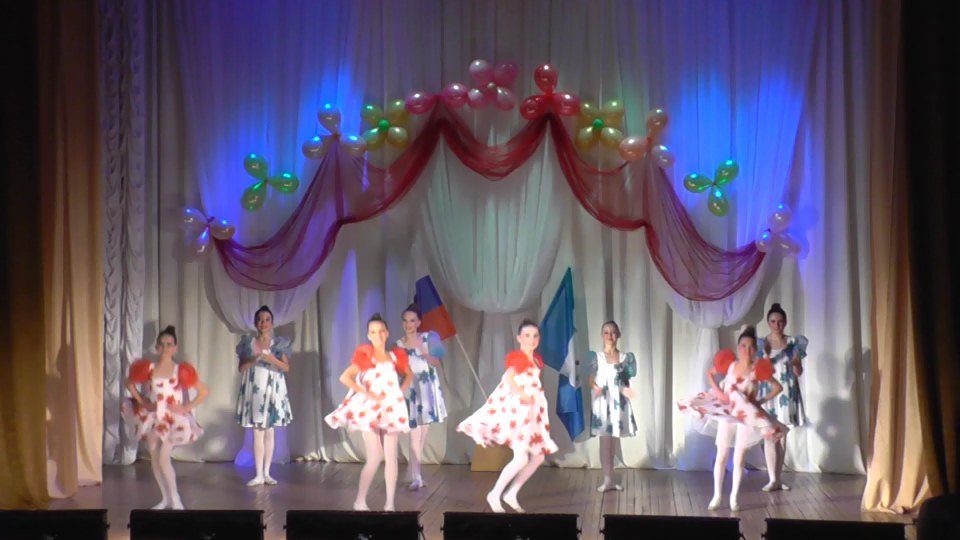 